North Carolina Homeless Management Information System (NC HMIS)Amendment to ContractThis Agreement, made this           day of              ______     , 2015, constitutes an amendment to the Contract for Transition Services between the Michigan Coalition Against Homelessness, Inc. (“MCAH”) and ______________________________________.Whereas, MCAH and _________________________ entered into a Contract for Transition Services (“Contract”) dated ______________; andWhereas, MCAH and ___________________________ desire to amend the Contract to extend the term, increase the Contract amount and modify the scope of work to include additional services.Now therefore, for the above-state purposes, and in consideration of the covenants and conditions herein contained, MCAH and __________________ do hereby agree as follows:Section II of the Contract shall be modified to read as follows:“The term of the Contract will be January 1, 2015 through September 30, 2015.  Notwithstanding these dates, the Contract shall expire upon completion of the work program contained in the Scope of Work (Exhibit A) and the Quarterly Scope of Work (Exhibit A-1) or disbursement of all Contract funds shown in the Transition Budget (Exhibit B) and First Quarter Budget Budget (Exhibit B-1).  Any extension of this Contract is dependent upon funding availability, a satisfactory review of services provided, and agreement of the parties.”Section IV of the Contract shall be modified to read as follows:“_____________________ will pay MCAH an amount not to exceed XXXXX THOUSAND XXX HUNDRED XXXX AND XX/100 DOLLARS ($XXXXXX) for services performed as described in the Scopes of Work (Exhibits A and A-1) and expenses incurred, consistent with the Transition Budget (Exhibit B) and First Quarter Budget (Exhibit B-1) in a share of costs agreed upon by formal action of the NC HMIS Governance Committee, with the share of transition costs shown in Exhibit C and the share of first quarter costs shown in Exhibit C-1 and the share of total amended costs shown in Exhibit C-1. MCAH may shift funds between categories of expenditures in Budgets B and B-1, respectively, as long as the shift does not exceed 10 percent of the Grand Total of Estimated Costs in the respective budget.  Costs may include but are not limited to the cost types shown in the budgets.  However, funding for types of costs other than those specifically shown in the budgets must be approved by formal action of the NC HMIS Governance Committee.”Section VI of the Contract shall be modified to read as follows:“MCAH’s point of contact for all issues (technical and otherwise) specified in the document is Eric Hufnagel, 15851 S. Old US27, Building 30, Suite 315, Lansing, MI 48906, email ehufnagel@mihomeless.org.  The point of contact for ________________________for purposes of contracts and invoices is __________________________________________________________________.  The point of contact for ______________________ for all other matters is ___________________________________________________________________.Exhibit A of the Contract shall be modified by inserting Exhibit A-1, which is attached hereto, at the end of Exhibit A.Exhibit B of the Contract shall be modified by adding Bowman System Fees and Services as an eligible activity under System Tasks.Exhibit B of the Contract shall be further modified by inserting Exhibit B-1, which is attached hereto, at the end of Exhibit B.Exhibit C of the Contract shall be modified by inserting Exhibit C-1, which is attached hereto, at the end of Exhibit C.Except as modified herein, all conditions of the Contract are incorporated herein by reference and shall continue in full force and effect to the completion of the Contract.IN WITNESS WHEREOF, the parties hereto have caused this agreement to be executed in duplicate by their duly authorized representatives and signed under seal effective as of the date first written above.MICHIGAN COALITION AGAINST HOMELESSNESS, INC.BY:_____________________________________________(SEAL)	Eric Hufnagel, Executive DirectorSigned:  ________________________________  Date:  __________________CoC Representative:______________________	Title:_________________STATE OF NORTH CAROLINA  ________________________ COUNTY       I,                                                                          , a Notary Public of ___________________________County, NC, do hereby certify that _________________________________ personally came before me this day, and acknowledged that he or she is the ______________________________ of ____________________________________ and that by authority duly given and as the act of the corporation, the foregoing instrument was signed in its name by its ______________________________, sealed with its corporate seal, and attested by him or her as the  ______________________________.       WITNESS my hand and official seal, this the ______ day of ___________________, 20___.                                                                             _______________________________________                                                                                           Notary PublicMy commission expires: ___________________________________Acknowledged by                     before me on the            day of                                     ,            Signature______________________________________________Printed name___________________________________________Notary public, State of Michigan, County of                                 My commission expires___________________________________Exhibit A-1Quarterly Scope of Work for the North Carolina HMIS (NC HMIS)July 1, 2015 to September 30, 2015First quarter activities* for July 1, 2015 to September 30, 2015 are shown in context of the annual scope of work for the year beginning July 1, 2015 and ending June 30, 2016.*Activities occurring partially or completely in first quarter of annual period**All days are defined as “work days” unless otherwise specified.Exhibit B-1First Quarter Budget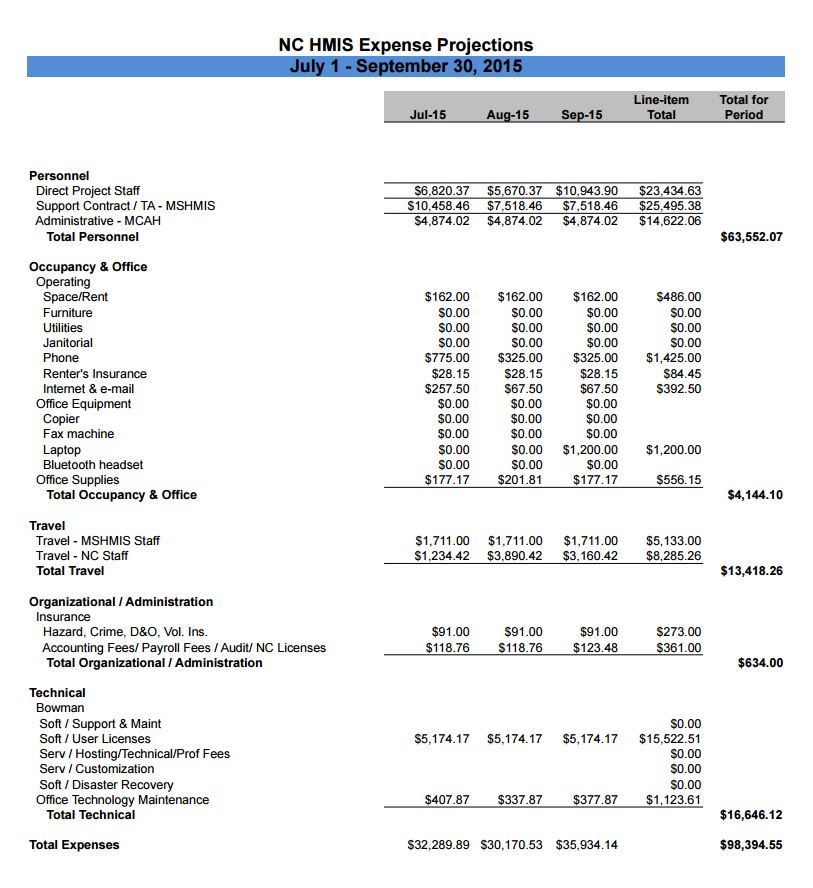 Exhibit C-1Transition, First Quarter and Total Amended CostsNotes: The monthly Bowman Systems costs are included in the MCAH budget. The initial additional annual Bowman Systems cost was paid for outside of these budgets by Mecklenburg CoC and Balance of State CoC. The Balance of State's January-June cost is lower than the percent of total because the CoC paid more than its share (the total annual Bowman cost minus Mecklenburg's share).Timelines**Timelines**Specific ActivityMCAHNC Partners (Specific Partner)Administrative Tasks*CoCs set schedule for signing Participation Agreements & Admin QSOBAA7/15/2015 (CoCs)*Final FY15/16 Contract & Scope of Work AdoptedTBD/2015 (Governance)*Final FY15/16 Contract & Scope of Work Signed and Executed9/30/159/30/2015 (CoCs)*--Draft ContractTBD/2015 (Governance)*--Draft Scope of Work6/10/2015 (This Document)*Invoicing with associated Activity Report (15 days from close of Month)8/15/2015Payment  Invoice + 30 calendar days (CoCs)HMIS P&P Update  --Draft UpdateHUD + 45 days or April 30th--CoC Adapts and AdoptsDraft + 60 Days (CoCs)*--Mid-Year Review and adapt Scope of Work as necessary1/15/20161/15/2016 (Governance)Negotiate FY16/17 Bowman budget4/15/16FY16/17 Budget, Contract & Scope of Work Adopted4/30/2016 (Governance)--Draft Scope of Work3/30/16--Draft FY16/17 Budget3/30/16--Draft Contract3/30/16FY16/17 Contract & Scope of Work Signed and Executed6/30/166/30/16 (CoCs)NC HMIS WEB Site (Based on final payment for transition tasks)*--Branding  Branding Options completed7/1/2015 (Communications)*--Functionality  PresentationPayment + 21 daysPresentation + 10 days – Approval (LSAs)--Content moved from Interim WEB Site  - Live Web SitePayment + 90 days--Web Site Satisfaction Survey (LSA)90 days after LaunchTraining--Our obligation is to train *Certification Library of basic training (see Certification Training Schedule):7/1/2015 Ongoing*LSA Meetings7/1/2015 Ongoing*Agency Administrator Meeting7/1/2015 Ongoing*Help Desk7/1/2015 OngoingCompliance Audit Plan (with LSAs) & Training Tools10/31/2015Approval  11/30/2015 (LSA)*HMIS APR Overview with CoC Grantees (scheduled as requested by CoCs).  This is a training with grantees to walk through the APR, discuss content and make assignments.1Grantee End Date +/- 10 (CoCs)*NOFA / AHAR / HIC & PIT Training Plan Guidance Release+ 15 DaysLSA Training Satisfaction Survey 12/15/2015 & 6/15/2016Systems Tasks*Finish moving all LicensesMigration +30 dayMay be renegotiated if LSA is not available*Negotiation Funder Workflows as needed (Funder approval)Approval + 30 days *HMIS  System Statistics for HMIS CoC GrantsHMIS Grant End Date + 30 DaysMeasurement Issues*Initial Coverage Training + Schedule with CoCsTraining by 10/1/15CoC completed exercise by 3/31/16 (LSAs)Chronic Certification Working Group Draft Plan2/28/16  (LSA Group)2/18/2017 LSA completedAnnual Report (meeting to discuss whether we are ready to publish and develop plan for publication if it’s a “go”).4/1/2016Plan Completed 6/1/2016(Reports Committee)Reports*Move MCAH Suite of Reports (w/out SOW)7/1/2015Bowman SOW Reports – Bowman Execution Date*Manage & Update Reports7/1/2015 ongoing*Custom Reports as Negotiated  Negotiation Complete +30 days for initial draft unless otherwise negotiated*Add Bowman Reports to the Site (if request is involved, we will move report within 5 days).7/1/2015 ongoingExhibit B:  MCAH NC Transition BudgetExhibit B:  MCAH NC Transition BudgetExhibit B:  MCAH NC Transition BudgetExhibit B:  MCAH NC Transition BudgetCategory and Activities:Hours Estimated Costs Completion DateGovernance604,200.004/30/2015  -Interim Budget  -Interim MOU  -Year 1 Budget Finalized  -Reporting  P&P Finalized  -Year 1 Contract  -HMIS Policies and ProceduresCommunication Plan15900.001/31/2015  -Develop Calendar of Governance Meetings                 -Negotiate content for initial LSA Meetings  -Develop Calendar for LSA & User Meetings  -Develop Calendar of Trainings  (See Training)                -Develop Communications Contact ListsPrivacy Plan407,800.004/30/2015  -NC Consultant Fees5,000.00  -Negotiation/Approval of new Privacy Plan10  -Develop Revised Agreements (Particpation, QSOBAA, etc)20  -Develop Client Releases / Notices etc10System Tasks (mix of Bowman and MCAH)7716,750.006/30/2015  -Update Contract with Bowman (MCAH & Governance)5350.00  -Server Evaluation (Bowman)Normally Free  -Evaluate and add new Modules4240.00  -Develop / Approve Archive & Data Reorganization Plans201,200.00  -SOWs with Bowman (Archive, move data and reports)810,560.00  -Build / modify Reports on NC HMIS @ $110/hr404,400.00  -Bowman System Fees and ServicesTBDTraining (MCAH Staff)1237,460.0031-May  -Administrative Pages (20 1 hour Sessions)25  -Visibility and Security (20 1 hour Sessions)25  -Module Training (current and new - Live via WEB/Recorded)30  -Privacy (8 hrs Live via WEB) See April for on-site8  -Help Desk related to above training (Jan to April)25  -Reports (5 - 1 hour Sessions via Web)10On Site Staffing (Mid March to June 30th)79,677.466/30/2015  -Recruiting 13810.002/28/2015  -1 Staff FTE (mid-March to June 30)23,625.00  -.5 Staff FTE (April - June 30)3,833.33  -Office Expenses + Equipment & Supplies7,291.67April ongoing  - Equipment (2 computers, 1 printer, 1 tablet, 2 headsets)4,100.00  -Internet + GoToMeeting+Office Supplies3,837.46  -Visiting MCAH Staff (April to June includes Housing/Car Stipend)36,180.00Travel Expenses (Air+Hotel+Car+Hours Spent on Site)20,901.756/30/2015  -Jan (1 trip,  2 staff, 2.5 days) Travel Expenses1,761.00      -On Site Staff hrs for Barb and Gerry322,080.00  -Feb (Barb 2 trips 2 days;  Gerry 2 trips, 3 days ) - Governance + Interviews2,988.00     - Total 5 days - 40 hours  (Barb 16, Gerry 24)402,560.00  -Mar (1 5-day trip, 1 staff to NC, 1 5-day trip NC staff to Michigan)3,041.50       -Michigan on-site hrs = 40, New hire billed elsewhere402,400.00  -April (1 trip 5 days)  Barb - Gerry is housed in NC.1,270.75    - Barb meets w each CoC  & trains privacy402,800.00  -May (1 trip 1 staff, 2.5 days)  (Gerry is housed in NC)880.50     -Barb at Governance Meeting161,120.00Administrative (Jan to April)7,500.004/30/2015  -Payroll & Budget & Executive Director 452,700.00  -Planning and Governance Meetings 804,800.00Full Support Operations beginning on May 1,2015 (2 months)20,160.65May ongoing  -Training Development and initial training delivery (front loaded)6,123.12  -Help Desk (prorated from Annual Budget)3,126.24  -Project Based Admin Support (2 months)6,604.02  -Insurance, audit, payroll, financial services, licenses (front loaded)4,307.27Grand Total:Grand Total:$165,350 6/30/2015Notes  (See Application Budget for Detail on Expenses): Notes  (See Application Budget for Detail on Expenses): Notes  (See Application Budget for Detail on Expenses): Notes  (See Application Budget for Detail on Expenses): -Hourly Rates:  Barb @ $70/hr, Analyst Wk @$110/hr, All other at $60/hour-Hourly Rates:  Barb @ $70/hr, Analyst Wk @$110/hr, All other at $60/hour-Hourly Rates:  Barb @ $70/hr, Analyst Wk @$110/hr, All other at $60/hour-$10,000 Bowman and $5,000 for Privacy Expert were included.-$81,000 Salary + Benefits prorated.-Staff and Space Costs were prorated from the 25k estimate in Application budget-Staff and Space Costs were prorated from the 25k estimate in Application budget-Staff and Space Costs were prorated from the 25k estimate in Application budget-Travel Expenses (8 hrs per day per staff, Airfare estimated at $450,Car Rental = $50/day + .55/mile mileage (assumes 25 miles rtrp to airport), hotel per diem=$97/day, food/expenses perdiem = $56/day.  Travel day is .75 day.-Travel Expenses (8 hrs per day per staff, Airfare estimated at $450,Car Rental = $50/day + .55/mile mileage (assumes 25 miles rtrp to airport), hotel per diem=$97/day, food/expenses perdiem = $56/day.  Travel day is .75 day.-Travel Expenses (8 hrs per day per staff, Airfare estimated at $450,Car Rental = $50/day + .55/mile mileage (assumes 25 miles rtrp to airport), hotel per diem=$97/day, food/expenses perdiem = $56/day.  Travel day is .75 day.-Travel Expenses (8 hrs per day per staff, Airfare estimated at $450,Car Rental = $50/day + .55/mile mileage (assumes 25 miles rtrp to airport), hotel per diem=$97/day, food/expenses perdiem = $56/day.  Travel day is .75 day.-Any additional trips will be negotiated on a cost/trip basis.-Any additional trips will be negotiated on a cost/trip basis.-Any additional trips will be negotiated on a cost/trip basis.-Training will be intensive the first 4 months.  $9120 was split - half in May and June. $9360 prorated-Training will be intensive the first 4 months.  $9120 was split - half in May and June. $9360 prorated-Training will be intensive the first 4 months.  $9120 was split - half in May and June. $9360 proratedContinuum of Care (CoC)Continuum of Care (CoC)2014 HIC2014 HICMCAH Costs + Bowman Monthly FeesMCAH Costs + Bowman Monthly FeesMCAH Costs + Bowman Monthly FeesContinuum of Care (CoC)Continuum of Care (CoC)# BedsPercent of totalFirst Quarter (July-Sept 2015) January -June 2015 transition costsTotal Amended Costs Jan-Sep 2015500Forsyth1,047 5.76%$5,668.49$14,692.88$20,361.37501Buncombe1,138 6.26%$6,161.16$15,969.92$22,131.08502Durham1,189 6.54%$6,437.28$16,685.61$23,122.89503Balance of State5,242 28.84%$28,380.34$2,945.51$31,325.85504Guilford1,338 7.36%$7,243.97$18,776.58$26,020.55505Mecklenburg3,865 21.27%$20,925.22$35,164.40$56,089.62506Tri-HIC666 3.66%$3,605.74$9,346.19$12,951.93507Wake2,138 11.76%$11,575.19$30,003.23$41,578.43509Gaston-Lincoln-Cleveland614 3.38%$3,324.21$8,616.46$11,940.67511Cumberland498 2.74%$2,696.19$6,988.59$9,684.78513Orange231 1.27%$1,250.64$3,241.70$4,492.34516Northwest208 1.14%$1,126.12$2,918.93$4,045.05Overall18,174 100%$98,394.55$165,350.00$263,744.55